Szentendre Rend-trend-je A következő kiadvánnyal a Szentendrei Rendőrkapitányság munkatársai szeretnék tájékoztatni az érdeklődőket, mivel foglalkoztunk Miaz elmúlt időszakban, a Dunakanyarban, Budakalásztól, VisegrádigA biztonságos fürdőzés szabályai A szabadvizeken való tartózkodás szabályai mindenkire vonatkoznak, melyeket nagyon fontos betartani, hiszen élettani, egészségügyi és jogi, következményei is lehetnek. A forró napokon nagyon sokan keresik fel a hűvös vizű bányatavainkat, azonban az alapvető szabályokkal sincsenek tisztában.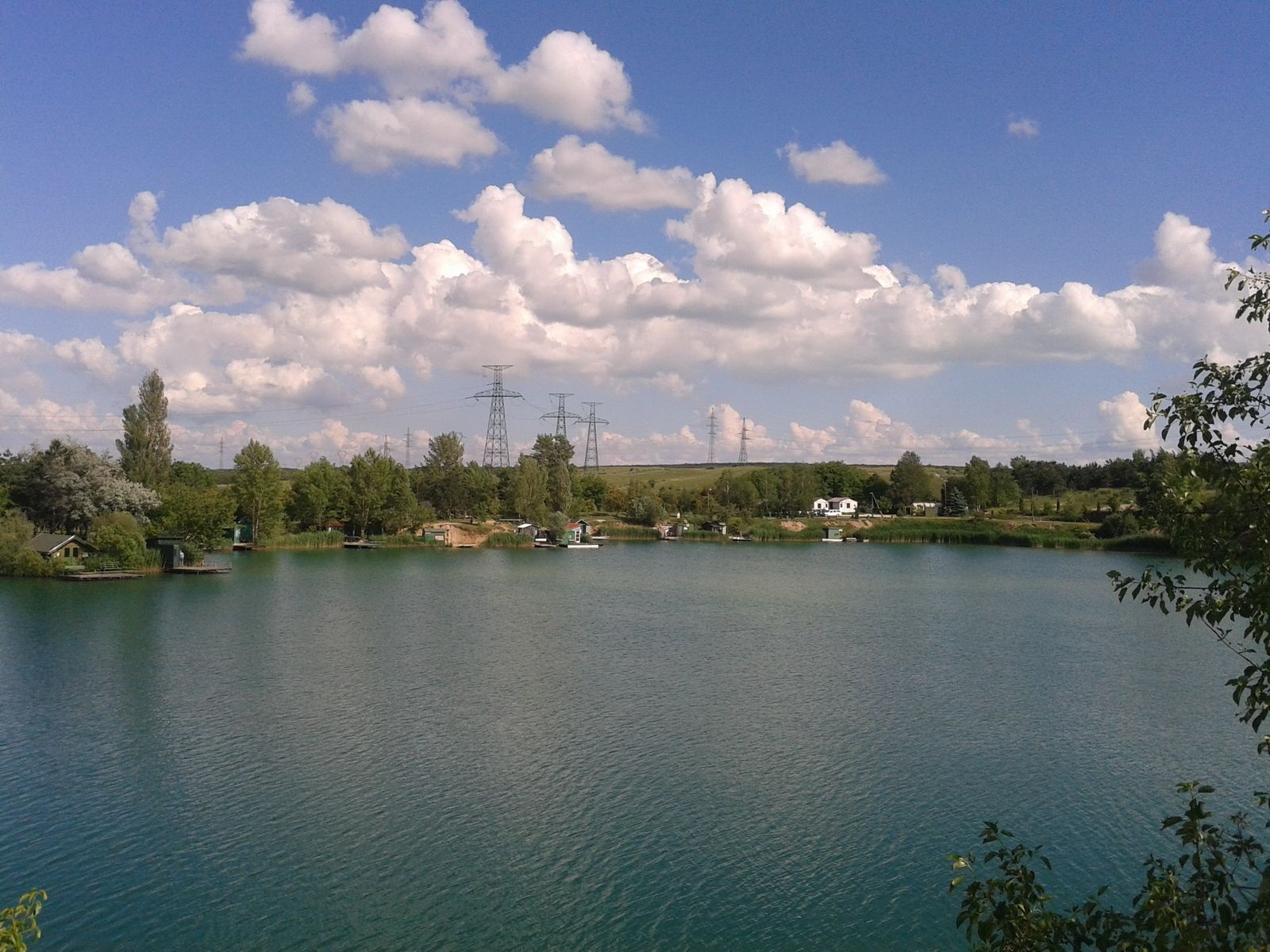 Pest megye közel negyven bányatavából mindösszesen 9 területén engedélyezett a fürdés. (Dunaharaszti, Dunavarsány, Délegyházi tórendszer 2-4-6-os taván, Kiskunlacháza, Pócsmegyer, Áporka). Mindemellett Kiskunlacházán, Dunavarsányban pedig lehetőség van a Jetskizésre, az Omszki tó egy részén pedig lehet wakeboardozni. A Duna pest megyei szakaszán is vannak kijelölt fürdőhelyek: Dunabogdány, Göd alsó, Göd-felső, és Ráckevén találhatók. (Tilos fürdeni hajóútban, kikötők, hajóállomások, vízi sporteszköz közlekedésére szolgáló pályák területén, városok területén, valamint éjszaka és korlátozott látási viszonyok között, kivéve, ha a vízfelület meg van világítva, és legfeljebb a mély víz határáig. )A fürdési tilalmát minden esetben 60x30 cm-es tiltó tábla jelzi, amely jól látható helyen kerül elhelyezésre.Fürdésnek számít az úszás és a lubickolás mellett a játékcsónak, vízibicikli, banánhajó, gumimatrac vízen történő használata és az ezekről történő vízbeugrálás.6 éven aluli vagy úszni nem tudó 12 év alatti gyerek csak szülői felügyelettel fürödhet szabadvizekben, ahol a fürdés engedélyezettA fürdésre kijelölt területen rendszeresen ellenőrzik a víz minőségét, megtalálható a mosdó, zuhany, illemhely, hulladék gyűjtő, és a mentésre elsősegélynyújtásra képzett személyzet.A bányatavak mellől mindez hiányzik, jellemzőjük a kiszámíthatatlan mederviszony. Ezek a tavak néhány lépés után hírtelen mélyülnek, a nagy mélység miatt csak a felszín meleg, a hírtelen vízhőmérséklet csökkenés pedig könnyen okozhat izomgörcsöt, sokkot, szívmegállást.Medrükben előfordulhatnak fém darabok, munkagép alkatrészek, amik könnyen okozhatnak sérülést, főleg a vízbe ugrálóknak.Aki a tiltás ellenére fürdőzik, nemcsak a testi épségét, egészségét, életét veszélyezteti, de szabálysértést követ el, vele szemben szabálysértési eljárás indul, ahol 5-150 E Ft-os pénzbírsággal is kiszabható A helyszíni bírság összege 5-50.000,-Ft szabálysértési bírságot szabhat ki a rendőrség, a közterület felügyelők, a természetvédelmi őr, az önkormányzati természetvédelmi őr. Akár bányatóhoz, akár épített strandra látogat bárki, fontos, hogy a saját és mások testi épsége mellett figyelmet fordítson a saját vagyonbiztonságra is! Lehetőség szerint őrzött parkolót válasszon! A gépkocsi utasterében semmit ne hagyjon! Távozáskor győződjön meg arról, hogy a kocsit biztosan bezárta-e. A strandokon leggyakrabban lopások fordulnak elő, de figyelemmel az is elkerülhető. Ahol lehetőség van rá, célszerű a csomagmegőrzőt használni! Őrizetlenül ne hagyjanak értékeket a törölközőn, takarón. Csak annyi pénzt vigyenek magukkal, amennyi feltétlenül szükséges.  Kezdődik a vakáció! – bűnmegelőzési tanácsok a nyárra – A nyári vakáció nemcsak az örömöt, gyakorta a túlzott felszabadultságot is jelenti, főleg az arra „fogékony” gyermekeknek. A táboroztatások mellett alakulhat úgy, hogy gyermekünk felügyeletét nem tudjuk a biztonságos falak között megoldani, így a szabadban töltött szabadság érzése során csemeténk figyelmetlenebbé, könnyelműbbé válhat. A statisztikák szerint az iskolai szünidőben, s főként nyáron ugrásszerűen megemelkedik a gyermekkori balesetek száma.Minden szülő feladata, hogy gyermekét felkészítse a szünidő során adódó veszélyhelyzetekre, azok elkerülésére. Gondoljuk végig, hogy hol, milyen veszélyek leselkedhetnek gyermekünkre, s még időben hívjuk fel ezekre, és következményeikre a figyelmüket.Erősítsük gyermekünkben a felelősség tudatot, amely során térjünk ki arra, hogy mindig úgy kell cselekednie, hogy tetteiért vállalni kell a felelősséget!  Úgy tanítsuk meg a gyermekeket a biztonságra, hogy mi magunk jó példát mutatunk nekik. 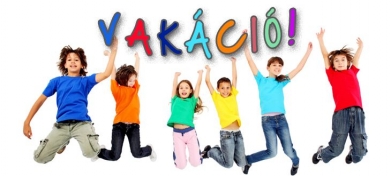 Néhány jó tanács! adódik úgy, hogy ameddig a szülő dolgozik a gyermeke játszótérre, barátokhoz, ismerősökhöz látogat el. Minden esetben beszéljük át közösen gyermekünkkel, hogy csak az előzőleg megbeszélt helyre menjen játszani, a hazatérés időpontját határozzuk meg. amennyiben gyalogosan, vagy kerékpárral közlekedik gyermekünk, ne feledjük vele átbeszélni a közlekedési szabályok betartását! kerékpározás, gördeszkázás, görkorcsolyázás alkalmával viseljen védő felszerelést, bukósisakot. beszéljük meg gyermekünkkel, hogy idegenekkel szemben legyen körül tekintő. Tudjon nemet mondani, amennyiben idegen ember arra kéri, kísérje el valahova, mert mutatna vagy adni szeretne neki valamit. tudatosítsuk benne, hogy abban az esetben, ha egyedül tartózkodik otthon, ne engedjen be a lakásba ismeretlen személyt, egy esetleges telefonhívás alkalmával ne árulja el, hogy egyedül van otthon. otthon is történhet baleset, így ennek elkerülése érdekében beszéljünk a gyermekünknek a villamos berendezések szakszerű használatáról.az értékek megóvása is kiemelt fontosságú, így készpénzt csak annyit tartson magánál, amennyi feltétlenül szükséges. tanítsuk meg gyermeküknek, hogy otthonról történő elinduláskor gondosan zárja be a nyílászárókat, a lakáskulcsot ne tegye látható helyre. (nyakába, hátizsák oldalára). Figyeljen hátizsákjára, táskájára, kerékpárját ne hagyja őrizetlenül, vagy lezáratlanul.Közösen beszéljük meg ki az a személy a lakókörnyezetben, akihez baj, illetve veszély esetén fordulhat.Tanítsuk meg vele a közismert fontosabb telefonszámokat, melyekre veszélyhelyzetben szükség lehet: Mentők: 104Rendőrség: 107Tűzoltóság: 105Segélyhívó: 112Közlekedésbiztonsági ellenőrzés Az ORFK-OBB, a Continental Hungaria Kft. és a Magyar Autóklub közös vezetéstechnikai napot szervezett az autósok számára. A szervezők célja felkészíteni az autósokat a biztonságos közlekedésre a nyári időszakban. Nem szabad túlterhelt autóval közlekedni, mert tönkretehetjük a gumiabroncsokat. Az ORFK-OBB, a Continental Hungaria Kft., valamint a Magyar Autóklub figyelemfelkeltő akcióval szeretné az autósok figyelmét felhívni a biztonságos közlekedésre.Ennek érdekében 2018. június 17-én közös vezetéstechnikai tréninget szerveznek, melyet azok az autósok vehetnek igénybe, akik részt vettek a 2018.06.11-14-e között Pest Megyei rendőrségi ellenőrzéseken. 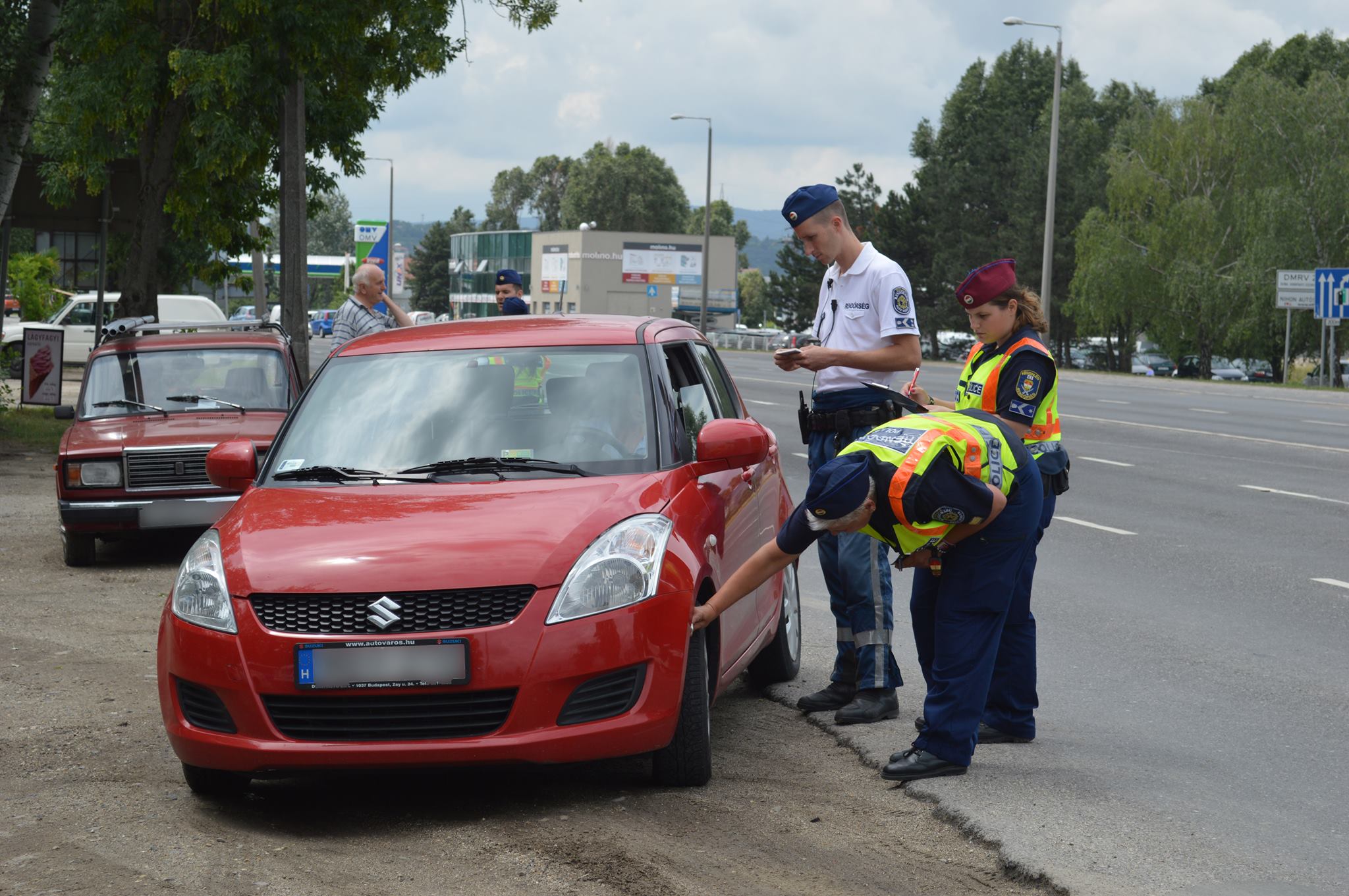 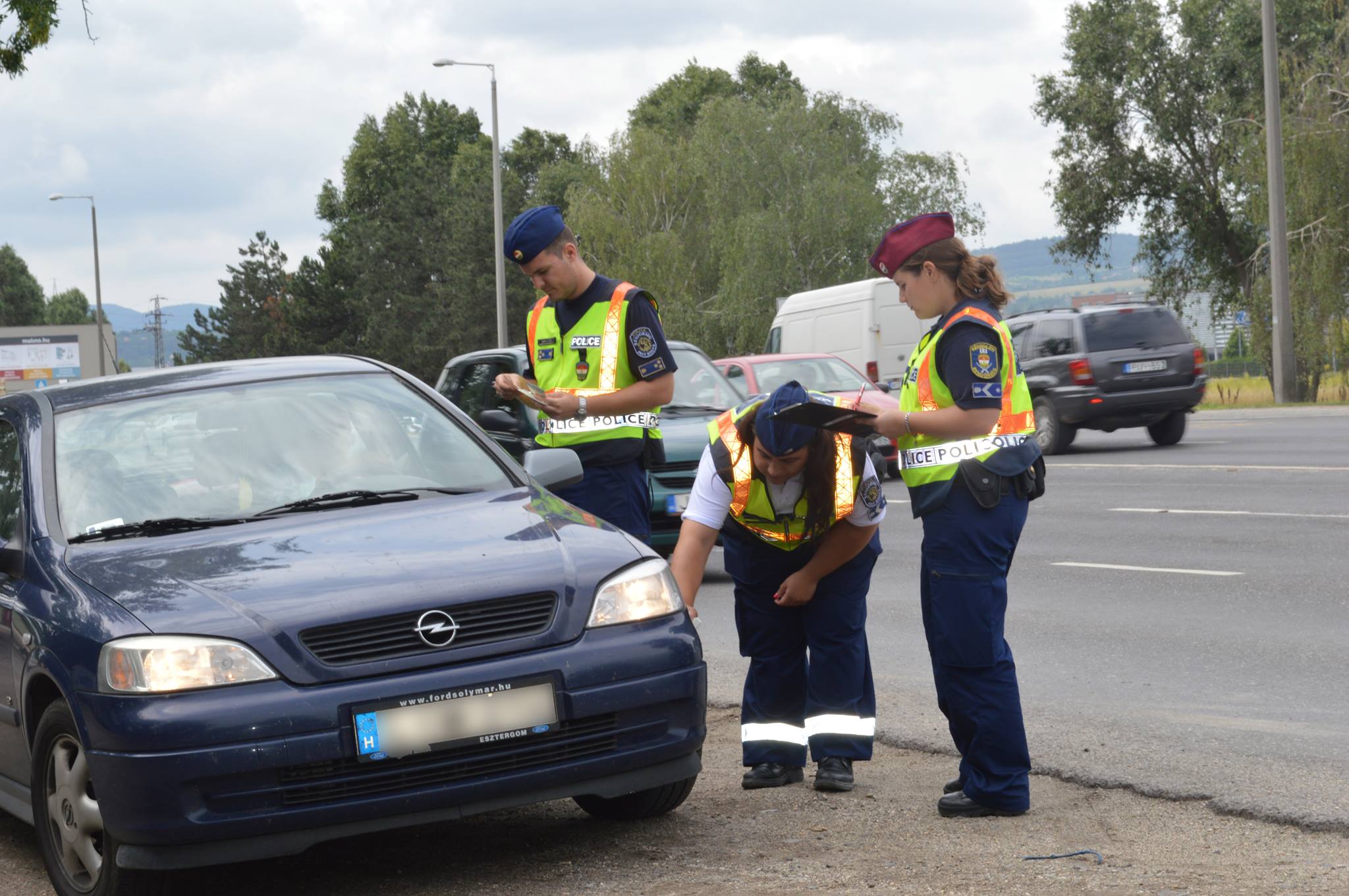 A gépjárművek gumiabroncsaiknak ellenőrzésében a Szentendrei Rendőrkapitányság az illetékességi területén 2018. június 13-án megtartotta a közúti ellenőrzéseket, ahol is gépjármű vezetőknek a vezetéstechnikai tréning részvételéhez ajándékutalványokat adtak át. Szentendrei Rendőrkapitányság 